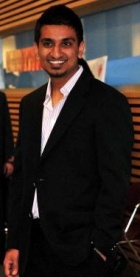 My name is Tarun Mohan. I am completing papers F1-F3 at the moment and I am currently part of the new AISS team as a committee member. As a committee member, I am willing and committed to give 110% in to everything that I involve myself in. Being an international student, for basically my whole life, I know the struggles that many, if not all, of the international ACCA students face when living outside their respective home countries. I am a very sporty, fun loving, and approachable guy. I love to watch and especially play almost any kind of sport, and I like to do things that would cause people to smile and have fun. I would bring this type of attitude to everything that I involve myself in. I also have some background in engineering that can be an asset in problem solving situations. My main aim is to be heavily involved in the AISS committee and to try and bring lots of fun and happiness to all the FIA/ACCA/CAT students in Singapore.